COMUNICAT DE PRESĂRAPORT DE EVALUAREa activității desfășurate deInspectoratul pentru Situații de Urgență „Petrodava” al județului Neamț În anul 2020I. INTRODUCEREActivitatea Inspectoratului pentru Situații de Urgență „Petrodava” al județului Neamț a vizat cu prioritate, în anul supus evaluării, trei dintre cele cinci domenii de acțiune esențiale în managementul situațiilor de urgență: prevenire, pregătire și răspuns, reușind să asigure monitorizarea cât mai eficientă a situațiilor de urgență, concomitent cu dezvoltarea capacității de răspuns.Anul 2020 a fost cel mai complex din istoria Inspectoratului pentru Situații de Urgență „Petrodava” al județului Neamț deoarece suplimentar față de gestionarea situațiilor de urgență specifice județului a fost necesară alocarea de resurse pentru gestionarea pandemiei de SARS CoV-2, aspect ce a presupus operaționalizarea Centrului Județean de Conducere și Coordonare a Intervenției și transportul de persoane suspecte și confirmate. În anul 2020, activitatea Inspectoratului pentru Situații de Urgență „Petrodava” al Județului Neamț s-a axat pe îndeplinirea obiectivelor instituționale subsumate salvării vieții și asigurării protecției comunităților, în colaborare cu celelalte servicii publice deconcentrate sau descentralizate și organizațiile reprezentate în Comitetul județean pentru situații de urgență.Prin activitatea desfășurată în anul 2020, apreciem că Inspectoratul pentru Situații de Urgență „Petrodava” al județului Neamț și-a îndeplinit misiunea de asigurare a protecției vieții și a bunurilor concetățenilor noștri față de acțiunea distructivă a focului, apei, altor dezastre sau a munițiilor rămase neexplodate din timpul războiului, cu încadrarea riguroasă în bugetul alocat.II. OBIECTIVEȘi în anul 2020, activitatea ISU Neamț a vizat îndeplinirea obiectivelor din Strategia de consolidare și dezvoltare a Inspectoratului General pentru Situații de Urgență pentru perioada 2016-2025,  aprobată prin HGR 951 din 15.12.2016, după cum urmează:consolidarea rolului de autoritate în domeniul situațiilor de urgență;consolidarea capacității de pregătire pentru situații de urgență a populației, autorităților, precum și a instituțiilor și operatorilor privați, în special a celor care gestionează infrastructura critică;consolidarea și dezvoltarea capacității operaționale și de răspuns;consolidarea capacității umane, logistice și administrative.Pandemia SARS CoV-2 a generat o schimbare a obiectivelor stabilite la începutul anului 2020 și o adaptare a direcțiilor de acțiune, pentru a asigura îndeplinirea misiunilor unităților în noul context epidemiologic.III. APĂRAREA ÎMPOTRIVA INCENDIILORIII.1 În domeniul activității preventiveInspecția de Prevenire prin Compartimentul control și activități preventive și prin Compartimentul Avizare Autorizare a desfășurat activități preventive în baza Concepției specifice și a Planificării activităților de prevenire în anul 2020 și suplimentar față de acestea a asigurat ducerea la îndeplinire a ordinelor primite de la Inspectoratul General pentru Situații de Urgență. Pe parcursul anului 2020 activitățile nu s-au desfășurat conform planificării anuale în contextul situației epidemiologice generate de pandemia cu COVID-19.Pe parcursul anului 2020 au fost soluționate un număr de 315 de cereri de emitere a avizelor de securitate la incendiu, în urma cărora au fost emise un număr de 72 de avize de securitate la incendiu, 120 de cereri au fost respinse iar în 120 de cazuri construcțiile/amenajările nu se încadrau în prevederile HGR 571/2016 iar alte 3 cazuri au intrat în categoria asistenței tehnice de specialitate. Numărul cererilor pentru aviz de securitate la incendiu s-a menținut la aproximativ același nivel față de anii anteriori. În ceea ce privește activitatea de autorizare, în anul 2020 constatăm o scădere la 119 a numărului de cereri de emitere a autorizațiilor de securitate la incendiu și la 48 a numărului de autorizații emise, față de anul 2019 când au fost soluționate 151 astfel de cereri, în urma cărora au fost emise un număr de 59 autorizații de securitate la incendiu.În anul 2020 au fost executate controale de fond la un oraș și 54 de comune din județ. În acest an au fost executate controale tematice la: unități sanitare cu paturi, unități de îngrijire și cazare a copiilor instituționalizați, bătrânilor și persoanelor cu handicap, depozite en-gros, unități de cult (biserici, mănăstiri, depozite de carte religioasă, muzee cu caracter religios, chilii, spații de cazare, etc.), unități silvice (ocoale, cantoane, operatori economici de prelucrare primară a lemnului, cabane etc.), unități de cultură (teatre, muzee, biblioteci, case de cultură, case memoriale, cinematografe, alte construcții din patrimoniul cultural național), obiective de turism (hoteluri, vile, cabane, pensiuni) și de agrement (complexe de agrement, restaurante), unități de învățământ, spații comerciale, unități cu grad ridicat de pericol în exploatare, unități agricole, obiective care funcționează fără autorizație de securitate la incendiu.În urma controalelor tematice și de fond, au fost identificate un număr de obiective care nu au solicitat și nu au obținut avizul/autorizația de securitate la  incendiu, fiind aplicate 25 de amenzi în cuantum de 380.000, 67 avertismente verbale și 46 de avertismente scrise.Numărul total al sancțiunilor aplicate a scăzut, în anul 2020 fiind aplicate un număr de 2178 avertismente și 147 amenzi în cuantum de 577.000 lei. Activitățile de informare preventivă au cunoscut o scădere în anul 2020 comparativ cu anul 2019, datorită contextului epidemiologic generat de pandemia de COVID – 19 fiind executate următoarele acțiuni:- suplimentar față de activitățile de informare desfășurate pe timpul controalelor de prevenire, au fost desfășurate 65 de activități (puncte de informare preventivă și lecții deschise), cu preponderență având ca public țintă atât preșcolarii și elevii de liceu cât și persoanele adulte, în care au fost prezentate principalele campanii de informare preventivă derulate de către IGSU în parteneriat cu E-on, precum și măsurile minime de comportare în cazul găsirii de elemente de muniție rămase neexplodate, în caz de cutremur și inundații.- instruiri desfășurate cu personalul de pe locurile de muncă în 174 locații ale operatorilor economici cu un număr de 717 participanți; la 265 instituții cu un număr de 3257 participanți, precum și la localități în 54 de cazuri cu 552 participanți.- au fost organizate 3 puncte de informare preventivă cu 1062 participanți și 62 de lecții deschise cu 1805 participanți.III.2 În domeniul operativÎn zona de competență a Inspectoratului pentru Situații de urgență „Petrodava” al județului Neamț s-au produs 453 incendii, din care 447 s-au produs pe teritoriul județului nostru, iar 6 incendii s-au produs în cele 2 județe (Bacău și Iași) în care unitatea noastră intervine pe baza unor planuri comune de intervenție.Împrejurările care au condus la producerea incendiilor în 2020, pe raza județului Neamț, au fost:În anul 2020 incendiile nu au produs doar pagube materiale ci și victime omenești, 23 persoane au decedat și 29 persoane au fost rănite iar 107 persoane au fost salvate, spre deosebire de aceeași perioadă a anului trecut când 12 persoane au decedat, 23 au fost rănite și 10 persoane au fost salvate.Pagubele rezultate în urma incendiilor au fost estimate la cca. 686 mii lei, însă intervenția serviciilor  profesioniste și voluntare a condus la limitarea pagubelor, fiind salvate bunuri în valoare estimată de cca. 3386 mii lei.Ponderea pierderilor materiale produse în urma incendiilor din totalul valorii bunurilor protejate este de 20,25%.Cea mai importantă intervenție din anul 2020 a fost cea de la Spitalul Județean de Urgență Piatra Neamț. Astfel, în data de 14.11.2020, la ora 18:47 Dispeceratul Integrat – ISU SAJ Neamț a fost anunțat faptul că la Secția ATI a spitalului s-a produs un incendiu în interiorul unui salon amplasat la etajul doi al clădirii. Forțele ISU Neamț au ajuns la locul intervenției în 3 minute reușind să localizeze incendiul, cea mai complexă activitate fiind aceea de evacuare a pacienților din saloanele ATI, la finalul intervenției fiind înregistrate 8 persoane decedate. La locul intervenției au fost mobilizate 168 de forțe (persoane) și 50 de mijloace (autospeciale) de la 12 instituții – ISU NT, ISU IS, ISU BC, ISU SV, Serviciul de Ambulanță al Județului Neamț, Inspectoratul Județean de Poliție Neamț, Inspectoratul Județean de Jandarmi Neamț, MApN, Poliția Locală Piatra Neamț, UPU SJU Piatra Neamț, CPU SMU Roman și UPU SJU Iași.IV. PROTECȚIA CIVILĂIV.1 Control riscuri la dezastreAu fost soluționate 5 cereri de emitere a avizelor de protecție civilă, nefiind emise avize în anul 2020, construcțiile neîncadrându-se în prevederile H.G.R. 862/2016 pentru aprobarea categoriilor de construcții la  care este obligatorie realizarea adăposturilor de protecție civilă, precum și a celor care se amenajează puncte de comandă.Pe parcursul anului 2020 au fost executate inspecții, în cooperare cu reprezentanții Agenției de Protecție a Mediului Neamț și Gărzii Naționale – Comisariatul Județean Neamț, la operatorii SEVESO din județului Neamț. IV.2 În domeniul operativÎn anul 2020, serviciul profesionist pentru situații de urgență și serviciile voluntare pentru situații de urgență au executat 12.666 misiuni în zona de competență, în medie 34,61 pe zi, numărul acestora crescând cu 2,41% față de anul 2019 când au fost executate 12.368 misiuni.	Față de anul 2019 când a executat 2695 misiuni, cu excepția intervențiilor echipajelor S.M.U.R.D., în 2020, Inspectoratul pentru Situații de Urgență „Petrodava” al județului Neamț a executat 3640 misiuni (aproximativ 9,97 intervenții/zi), din care:453 pentru stingerea incendiilor (12,44%);385 incendii de vegetație și altele (10,57%);208 misiuni pentru asistența persoanelor (5,71%);288 alte situații de urgență (7,91%);2306 acțiuni de protecția comunităților, astfel:276 alte intervenții (11,96%);207 misiuni de asigurare/supraveghere zonă de producere probabilă a situațiilor de urgență (8,97%);37 misiuni pentru protecția mediului (1,60%);40 misiuni pentru salvări de animale (1,73%);5 misiuni la exerciții cu forțe și mijloace în teren (0,21%);1741 misiuni de recunoașteri în teren și activități de educare și instruire în domeniul situațiilor de urgență (75,49%).Comparativ cu perioada similară din anul 2019, numărul intervențiilor la care au acționat serviciile profesioniste pentru situații de urgență a crescut cu 35%, de la 2695 în 2019 la 3640 în 2020.	Echipa de asanare pirotehnică a executat, în perioada supusă evaluării, 82 de misiuni de cercetare, identificare, transport și distrugere a munițiilor rămase neexplodate din timpul războiului, fiind înlăturat pericolul reprezentat de:42 proiectile explozive / perforante de diverse feluri și calibre;36 lovituri de aruncător de diferite calibre;1 bombă de aviație;21 grenade de mână defensive;9 grenade de mână ofensive;903 cartușe de diferite calibre și componente de armament și muniții.Suprafața asanată – 15350 mp.În perioada analizată, la cele 3640 intervenții la care au acționat serviciile profesioniste (cu excepția intervențiilor S.M.U.R.D. și S.V.S.U.) au participat 20629 persoane. Ponderea personalului I.S.U.J. Neamț participant la intervenții din totalul participanților a fost de 67,74%.În anul 2020, forțele de intervenție ale inspectoratului județean pentru situații de urgență au fost alertate și în 150 de situații care s-au dovedit a fi alarme false, întors din drum si deplasări fără intervenție.	Repartiția situațiilor de urgență din punct de vedere al tipurilor de risc, situația aferentă anului 2020 se prezintă astfel:Ca urmare a declanșării riscurilor naturale:106 fenomene hidrometeorologice periculoase: 49 furtuni și viscol, căderi masive de zăpadă; 57 inundații;405 incendii:385 incendii de vegetație;20 incendii la fondul forestier, ierboasă și/sau arbustivă;111 ca urmare a declanșării riscurilor tehnologice 111 de misiuni de asanare a teritoriului de muniție rămasă neexplodată;623 ca urmare a declanșării riscurilor biologice:6 epizootii;617 epidemii;	Au fost monitorizate 4327 transporturi deșeuri periculoase ce au avut ca punct de plecare sau au tranzitat județul nostru (față de 2040 în anul 2019).În vederea reducerii timpului de răspuns la intervenții în scopul limitării pagubelor, participarea serviciilor voluntare pentru situații de urgență din județul Neamț a înregistrat o descreștere, numărul intervențiilor scăzând cu 13,89%, de la 727 în 2019, la 828 în 2020, acestea acționând singure sau în sprijinul forțelor profesioniste pentru:288 misiuni la incendii;247 misiuni pentru incendii de vegetație și altele;140 misiuni la activități de recunoașteri în teren;58 misiuni pentru alte situații de urgență;3 misiuni la exerciții cu forțe și mijloace în teren;28 misiuni pentru asistența persoanelor;16 misiuni pentru asigurare/supraveghere zonă;29 misiuni pentru alte intervenții;14 misiuni pentru salvări de animale;4 misiuni pentru protecția mediului.Concluzii din gestionarea situațiilor de urgență în perioada 2005-2020În perioada 2005-2020, serviciile profesioniste, voluntare și private pentru situații de urgență au desfășurat 65.492 intervenții în situații de urgență, principalele concluzii ce pot fi trase, fiind următoarele:Numărul situațiilor de urgență ce au fost gestionate au crescut constant, de la 506 în 2005, la 12.666 în 2020; creșterea a fost puternică în perioada 2005-2009, de la 506 intervenții în 2005, la 1.133 intervenții în  marcat un salt brusc în 2010, odată cu înființarea S.M.U.R.D., la 3.233 intervenții, fiind într-o continuă creștere, trecând de pragul a 10.000 de intervenții în 2017, ajungând în anul 2020 la 12.666 intervenții.După o creștere semnificativă a numărului de incendii de la 305 în 2005, la 441 în 2007, se pare că numărul acestora s-a stabilizat undeva în intervalul 400-500, existând 7 ani în această perioadă în care numărul anual al incendiilor s-a înscris în această zonă, anul acesta numărul lor fiind de 453;Intervențiile pentru stingerea incendiilor de vegetație au o tendință de creștere constantă, plecând de la zero, la 385 în 2020, cu variații anuale determinate de condițiile meteorologice;Intervențiile pirotehnice pentru asanarea teritoriului de munițiile rămase neexplodate din timpul conflictelor armate, precum și pentru înlăturarea unor situații de pericol, au o tendință de scădere ușoară, naturală, dar în această tendință nu poate fi ignorată manifestarea cu risc mic a fenomenului de zăpor în ultimii ani;Misiunile pentru asistența persoanei au crescut constant, de la 24 în 2005, la 208 în 2020, în special ca urmare a manifestării tot mai pregnante a rolului inspectoratelor pentru situații de urgență în asigurarea securității umane;Salvările de animale au o tendință ușoară de creștere;Numărul persoanelor salvate are o tendință de scădere ușoară, cu variații anuale foarte mari, determinate de manifestarea dezastruoasă a unor tipuri de risc, așa cum au fost inundațiile din 2008, de la Siret, când au fost salvate, numai de Inspectoratul pentru Situații de Urgență „Petrodava” al Județului Neamț, 183 de persoane;Numărul persoanelor rănite ca urmare a producerii unor situații de urgență are o tendință de creștere mică, cu variații foarte mari de la un an la altul, legate în special de manifestarea incendiilor pe fondul condițiilor meteorologice;Numărul persoanelor decedate ca urmare a situațiilor de urgență are o tendință de creștere, în special ca urmare a creșterii numărului situațiilor de urgență;Cetățenii conștientizează tot mai mult drepturile fundamentale și solicită asistența specializată din partea Statului Român, apelarea numărului de urgență „112” fiind un indicator al acestui proces, inclusiv prin aceea că numărul solicitărilor false scade constant, fenomen îmbucurător.V. ASISTENȚA MEDICALĂ DE URGENȚĂ – PRIMUL AJUTOR CALIFICATNumărul solicitărilor pentru acordarea primului ajutor calificat, a asistenței medicale de urgență sau pentru efectuarea operațiunilor de descarcerare a fost în descreștere în anul 2020, fiind executate 9026 de misiuni (din care 1241 intervenții ale echipajelor de terapie intensivă mobilă), spre deosebire de anul 2019 când au fost executate 9673 misiuni (din care 1374 intervenții ale echipajului de terapie intensivă mobilă).	Echipajele de descarcerare, prim ajutor calificat și terapie intensivă mobilă din cadrul S.M.U.R.D. Neamț au executat misiuni pentru:8316 misiuni - acordarea primului ajutor calificat și a asistenței medicale de urgență;613 misiuni – epidemii;37 misiuni - descarcerarea la accidente rutiere;42 misiuni - asistența persoanelor blocate în apartamente;2 misiuni - asistența persoanelor degajate din alte situații;1 misiune - asistența persoanelor căzute în locuri publice;15 misiuni - alte intervenții (sprijin ambulanțe SAJ/SMURD pentru transport persoane).În 2020, echipajele S.M.U.R.D. au acordat asistență la 9690 persoane (9179 adulți și 511 copii).	Pe parcursul anului 2020 la nivelul județului Neamț a fost activat Planul roșu de intervenție de 2 ori, după cum urmează:În data de 14.10.2020 la un accident rutier de pe raza comunei Dragomirești.În data de 14.11.2020 la incendiul produs la Spitalul Județean de Urgență Piatra Neamț; VI. MANAGEMENT OPERAȚIONALVI.1 Dispecerizarea situațiilor de urgență În anul 2020, numărul apelurilor primite în Dispeceratul integrat ISU - Ambulanță Neamț păstrează trendul ultimilor ani, fiind în ușoară creștere, primindu-se 131.024 apeluri (122.795 în 2019) prin Sistemul Național Unic pentru Apeluri de Urgență „112” (aprox. 358 apeluri/zi). Vârfurile se înregistrează în perioada de vară, de Paști și de Crăciun.VI.2 Coordonare și conducere intervenții 	Pentru reducerea efectelor producerii situațiilor de urgență au fost transmise membrilor CJSU și președinților CLSU 479 de mesaje de înștiințare, cu 2,4% mai mult decât în anul 2019 (468 mesaje de înștiințare în anul 2019), ca urmare a emiterii de către Administrația Națională de Meteorologie și Institutul Național de Hidrologie și Gospodărire a Apelor astfel:405 mesaje de înștiințare pentru fenomene meteorologice:26 avertizări meteorologice COD ROȘU;55 avertizări meteorologice COD PORTOCALIU;126 avertizări meteorologice COD GALBEN;198 atenționări meteorologice de fenomene imediate COD GALBEN;74 mesaje de înștiințare pentru fenomene hidrologice:3 avertizări hidrologice de fenomene periculoase imediate COD ROȘU;38 avertizări hidrologice COD PORTOCALIU;33 atenționări COD GALBEN;Pe parcursul anului 2020 au fost transmise 43 de mesaje prin sistemul RO-ALERT, 26 dintre acestea fiind pentru fenomene meteo, 1 pentru fenomene hidrologice și 17 pentru epidemii.Pentru înștiințarea membrilor C.J.S.U., C.L.S.U., mass media locală privind executarea intervențiilor sau despre posibilitatea producerii unor situații de urgență au fost transmise 150.303 SMS-uri prin aplicația SMSender Vodafone / SMS STS, spre deosebire de anul anterior, când s-au transmis 204.814.Pentru avertizarea cetățenilor, la nivelul județului Neamț există 6 centrale de alarmare, 199 sirene electrice și 59 sirene electronice.Este asigurată acționarea centralizată, din Dispeceratul inspectoratului județean pentru situații de urgență, a sistemului de alarmare din municipiile Piatra Neamț și Roman, comuna Ion Creanga și S.C. OSCAR DOWNSTREAM S.R.L. Roman.Centrul Județean de Conducere și Coordonare a Intervenției Neamț este înființat din anul 2007, în cadrul Inspectoratului Pentru Situații de Urgență Neamț. Organizarea CJCCI este reglementată prin Regulamentul privind gestionarea situațiilor de urgență specifice tipurilor de risc repartizate Ministerului Administrației și Internelor, aprobat prin Ordinul Ministrului Administrație și Internelor nr. 181 din 2010.Până în anul 2020, Centrul Județean de Conducere și Coordonare a Intervenției Neamț, a fost completat cu personal din cadrul altor instituții doar pe timpul desfășurării exercițiilor de tip SEISM, organizate de către Inspectoratul General pentru Situații de Urgență.În anul 2020, ca urmare a manifestării situațiilor de urgență generate de virusul SARS-COV-2, CJCCI Neamț, care activează la nivel galben-alertă, fiind încadrat cu personal din cadrul Inspectoratului pentru Situații de Urgență “PETRODAVA”, a trecut la nivel portocaliu-activare parțial, încadrarea acestuia fiind completată cu personal din cadrul instituțiilor cu atribuții în gestionarea situațiilor de urgență generate de epidemii / pandemii, respective Inspectoratul de Poliție Județean Neamț, Inspectoratul Județean de Jandarmi Neamț, Direcția de Sănătate Publică Neamț, Direcția Sanitară – Veterinară și pentru Siguranța Alimentelor Neamț și Ministerul Apărării Naționale.Completarea CJCCI Neamț s-a realizat având în vederea următoarele prevederi legislative:prevederilor art. 14 din H.G. nr. 557 din 03.08.2016 privind managementul tipurilor de risc;Ordinele Comandantului Acțiunii privind coordonarea și conducerea, la nivel național, a acțiunilor de prevenire și gestionare a situațiilor de urgență determinate de manifestarea noului coronavirus SARS-Cov-2.În baza prevederilor de mai sus, la nivel județean au fost emise următoarele acte de reglementare:Ordinul Prefectului nr. 43 din 18.03.2020 privind Coordonarea și conducerea, acțiunilor de prevenire și gestionare a situațiilor de urgență determinate de manifestarea noului coronavirus SARS-CoV-2;Ordinul Prefectului nr. 47 din 13.04.2020 privind COMPLETARE LA ORDINUL nr. 43, privind coordonarea și conducerea, la nivel național, a acțiunilor de prevenire și gestionare a situațiilor de urgență determinate de manifestarea noului coronavirus SARS-CoV-2Ordinul Prefectului nr. 191 din 27.07.2020 privind COMPLETARE LA ORDINUL privind coordonarea și conducerea, la nivel național, a acțiunilor de prevenire și gestionare a situațiilor de urgență determinate de manifestarea noului coronavirus SARS-CoV-2Activitatea CJCCI Neamț a constat în principal în coordonarea, monitorizarea și gestionarea tuturor activităților generate de manifestarea virusului SARS-COV-2, fiind încadrat permanente, 24/7.În vederea încadrării turelor din CJCCI Neamț, din cadrul ISU Neamț au executat servicii șefi de servicii și compartimente dar și personal de execuție. În anul 2020 au fost transmise în total un număr de aproximativ 5000 raportări și centralizări către Centrul Național de Conducere și Coordonare a Intervenției, reprezentând o medie de 17 /zi. În afara raportărilor curente, care se realizează prin sisteme informatice ale MAI dar și prin internet, la nivelul CJCCI Neamț s-au centralizat și analizat date privind emiterea a aproximativ 600 decizii / avize de întrerupere a măsurilor privind izolarea /carantinarea persoanelor față de care s-au dispus astfel de măsuri, conform excepțiilor prevăzute în legislație.VI.3 Cooperare interinstituțională Pe timpul misiunilor, dar și al activităților de pregătire, ne-am bucurat de sprijinul Instituției Prefectului, Consiliului Județean Neamț, al primarilor din județ și în mod special al celor din municipiile Piatra Neamț și Roman, din orașul Târgu Neamț și comunele Poiana Teiului și Poienari - acolo unde avem dislocate subunitățile de intervenție, colegilor din Ministerul Afacerilor Interne, polițiști și jandarmi nemțeni, al colegilor din Ministerul Apărării Naționale, Direcția de Sănătate Publică, Serviciul de ambulanță al județului Neamț, Inspectoratul de Stat în construcții, Direcția de Sănătate Publică, Inspectoratul Școlar al Județului Neamț, Sistemul de Gospodărire a Apelor Neamț, S.T.S. - Biroului „112” Neamț, precum și din celelalte instituții reprezentate în Comitetul Județean pentru Situații de Urgență. VI.4 Exerciții de pregătire și verificare Pandemia de SARS CoV-2 a influențat și pregătirea prin exerciții, pe parcursul anului 2020 fiind executate un număr de 6 exerciții cu forțe și mijloace în teren.În anul supus evaluării, s-au planificat și desfășurat 5 exerciții de alarmare publică la localități, fiind necesar să menționăm că începând din luna martie toate exercițiile de alarmare au fost sistate. Concomitent cu exercițiile de alarmare publică, s-au desfășurat și exerciții de aplicare a regulilor de comportare în cazul producerii unor situații de urgență.VII. PREGĂTIREA ÎN DOMENIUL SITUAȚIILOR DE URGENȚĂVII.1 Pregătirea personalului operativ Pregătirea personalului unității, în anul 2020, s-a organizat și desfășurat în conformitate cu prevederile instrucțiunilor și ordinelor în vigoare, fiind influențată în mod negativ de pandemia SARS CoV-2.Pregătirea specială în bazele de pregătire și centrele de formare sau antrenament a personalului operativ din subunitățile de intervenție s-a realizat în anul 2020 prin stagii de formare profesională sau cursuri organizate la centre de antrenament și pregătire de specialitate, până în luna martie, când acestea au fost sistate în contextul prevenirii răspândirii cu virusul SARS-CoV-2. 23 de subofițeri din cadrul subunităților de intervenție au parcurs pregătirea în module.La nivelul I.S.U. Neamț cuplul chinologic își desfășoară activitatea în cadrul Detașamentului de Pompieri Roman. În luna februarie s-a aprobat și a fost distribuit  către I.S.U. Neamț un exemplar de tineret canin, acesta fiind preluat de către subofițerul operativ principal (și conductor câine de serviciu) plt. adj. șef Iuștiuc Dumitru.Echipa de scafandri din cadrul ISU Neamț a fost planificată la activitățile de scufundare organizate de Centrul de Antrenament al Scafandrilor de Intervenție Constanța în perioada 07.09 – 20.09.2020, la sfârșitul anului având executate numărul minim de ore de scufundare.Pandemia a afectat și pregătirea alpiniștilor de intervenție, singurul antrenament fiind reușit înainte de instituirea stării de urgență în cadrul Sălii Polivalente din Piatra Neamț.VII.2 Pregătirea și formarea autorităților și populațieiÎn conformitate cu Ordinul prefectului nr. 21 din 23.01.2020 pentru aprobarea planificării pregătirii în domeniul situațiilor de urgență a personalului cu funcții de conducere din administrația publică locală, servicii descentralizate și deconcentrate în anul 2020, la Centrul Zonal de Pregătire de Protecție Civilă Bacău, au fost planificate 42 de persoane cu funcții de conducere și atribuții în domeniul situațiilor de urgență din administrația publică locală.Situația participării la cursurile de pregătire în domeniul situațiilor de urgență în anul 2020 a fost de 74%. Acest procent s-a datorat faptului că, cursurile au fost întrerupte ca urmare a situației epidemiologice generată de virusul SARS-CoV-2. Trebuie amintit, ca argument, că procentele de participare în ultimii 3 ani, au fost următorii: 2017 - 93%, 2018 - 94%, 2019 - 93%.În conformitate cu Activitățile ce urmează a se desfășura de către Serviciile Voluntare pentru Situații de Urgență din județul Neamț în anul 2020, aprobat prin Ordinul prefectului nr. 70 din 03.02.2020, personalul Serviciului Pregătire pentru Intervenție și Reziliența Comunităților a organizat și desfășurat un program comun de pregătire a membrilor serviciilor voluntare și a personalului serviciilor profesioniste, pentru îmbunătățirea activităților de intervenție în situații de urgență, a modului de lucru cu echipamentele și accesoriile utilizate în cadrul operațiunilor pentru intervenție, precum și a regulilor ce trebuie respectate pe parcursul intervențiilor în situații de urgență.Aceste activități s-au desfășurat pe grupe de 3 - 4 servicii voluntare, fiind desfășurate cu preponderență la remizele S.V.S.U. dotate cu autospeciale sau în subunitățile de intervenție. La aceste activități au participat șefii S.V.S.U., care au asigurat prezența a minim 8 voluntari echipați în ținută de intervenție (costum de protecție, cască, centură de siguranță, mănuși de intervenție) din cadrul serviciului voluntar pentru situații de urgență. În aceste activități au fost angrenați 104 voluntari.Conform Planului de pregătire în domeniul situațiilor de urgență în anul 2020, în data de 26.02.2020, în municipiul Piatra-Neamț, s-a desfășurat etapa pe localitate a concursului cercurilor tehnico-aplicative de elevi cu tematică de protecție civilă „Cu viața mea apar viața”. La acest concurs au fost prezente 20 de cercuri de elevi din ciclul gimnazial și 2 cercuri de elevi din ciclul liceal.Datorită pandemiei de COVID-19, celelalte etape ale concursurilor cercurilor tehnico-aplicative de elevi precum și concursurile profesionale ale serviciilor profesioniste și ale SVSU/SPSU au fost anulate.VIII. SUPORTVIII.1 Resurse umaneÎn anul 2021 au fost înaintate în grad 69 cadre militare, 45 la expirarea stagiului minim în grad (3 ofițeri și 42 subofițeri) și 19 înaintea expirării stagiului minim în grad (4 ofițeri și 15 subofițeri).Media de vârstă a personalului unității, se prezintă astfel: 8,25% are vârsta până în 25 de ani, 8,06% între 25-29 de ani, 6,68% între 30-34 de ani, 21,61% între 35-39 de ani, 28,68% între 40-44 de ani, 20,43% între 45-49 de ani, 5,50% între 50-54 ani și 0,20%  are vârsta peste 55 de ani.Au fost propuși pentru acordarea decorațiilor și semnelor onorifice 1 ofițer și 21 subofițeri. S-au acordat 46 de recompense ofițerilor, 3 recompense maiștrilor militari, 278 recompense subofițerilor și 0 personalului contractual.VIII.2 LogisticăPrin activitatea logistică desfășurată, s-au asigurat condiții bune de cazare, hrănire, echipare, instruire a efectivelor, asigurarea mentenanței, exploatării și garării tehnicii de luptă, precum și de administrare a patrimoniului imobiliar, în strictă concordanță cu bugetul alocat unității.Unitatea a primit echipament de protecție, astfel:costum de protecție pentru pompieri – 105 bucăți;mănuși de protecție pentru pompieri – 39 perechi;container suport logistic al intervenției cu echipamente individuale de protecție – distribuit la Detașamentul de pompieri Roman; Urmare a recepției la terminarea lucrărilor având ca obiect investiția „Alimentare cu energie electrică Detașament de pompieri Piatra Neamț – garaj autospeciale și linie întreținere echipamente individuale, din strada Cuiejdi, nr. 34, municipiul Piatra Neamț, județul Neamț s-a operaționalizat linia întreținere echipamente individuale, care deservește cele 3 detașamente.O altă investiție importantă o reprezintă ”Sistemul de măsurare și detectare la distanță a temperaturii corporale – scanner termic DAHUA” destinat limitării răspândirii noului coronavirus SARS-CoV2 și combaterii epidemiei generate de acesta.În luna august s-a preluat de la I.G.S.U., un autoturism marca DACIA DUSTER, fiind alocat la drepturi ca autoturism de serviciu în cadrul Detașamentului de pompieri Piatra Neamț.Urmare a derulării contractelor de achiziție publică din cadrul Programului Operațional Infrastructură Mare 2014-2020 – Proiect: Concept modern integrat pentru managementul situațiilor de urgență - Viziune 2020, în luna mai a fost recepționată o Autospecială pentru descarcerare, iar luna septembrie au fost recepționate două Autocamioane cu sistem hidraulic de încărcare/descărcare cu cârlig (1 buc. Piatra Neamț, 1 buc. Tg. Neamț).În urma aprobării ordonatorului secundar de credite a listelor de casare, s-au scos din funcțiune și casate direct trei autospeciale de stins incendii cu apă și spumă (1 buc. Detașamentul de Pompieri Roman, 2 buc. Detașamentul de Pompieri Târgu Neamț) și un autocamion pentru transport materiale și efective la intervenție din dotarea Detașamentul de Pompieri Târgu Neamț.Pentru dotarea echipajului C.B.R.N. și a detașamentelor, au fost achiziționate în anul 2020, măști faciale și cartușe filtrante necesare pentru protecția personalului în timpul intervenției și pentru efectuarea dezinfecțiilor spațiilor aparținând I.S.U. Neamț, în contextul pandemiei de COVID-19.VIII.3 Asigurarea finanțării de la Consiliul Județean Neamț	Pentru anul 2020, de la bugetul Consiliului Județean Neamț au fost alocate, conform prevederilor O.G. nr. 25/2004, O.G. nr. 88/2001 și O.U.G. nr. 191/2005, fonduri în valoare de 212.231 lei. 	Majoritatea sumelor alocate au fost folosite la plata utilităților necesare bunei funcționări a sediului din strada Mihail Sadoveanu nr. 16, precum și pentru funcționarea tehnicii și aparaturii din dotare, asigurând astfel buna executare a unor misiuni, precum:Asanarea pirotehnică;Activitatea de îndrumare și control la autoritățile locale;Monitorizarea unor factori de risc ce pot genera situații de urgență;Evaluarea pagubelor produse de dezastre;Transmiterea avertizărilor către autoritățile administrației publice locale privind posibilitatea producerii unor situații de urgență, precum și activitatea de secretariat tehnic permanent al C.J.S.U.Pe parcursul anului 2020 Consiliul Județean Neamț a sprijinit gestionarea pandemiei de SARS CoV-2 prin asigurarea sumei de 84.988 lei pentru achiziționarea  unei izolete cu protecție biochimică și a unui aparat de nebulizare.Cel mai important sprijin din partea Consiliului Județean Neamț a venit prin începerea lucrărilor la punctul de lucru din comuna Poiana Teiului.IX. INFORMARE ȘI RELAȚII PUBLICEPe parcursul anului 2020 indicele de vizibilitate al inspectoratului a cunoscut o ușoară creștere față de anul precedent. Activitatea unității a fost reflectată prin 4494 articole în presa scrisă și 273 de emisiuni TV.Pe parcursul anului 2020, inspectoratul nu a a organizat conferințe de presă, a răspuns la 521 de solicitări în baza Legii nr. 544/2001 și a transmis 598 comunicate de presă și buletine informative. În ceea ce privește prezența în mediul online se constată o creștere semnificativă a prezenței în social media.X. CONTROALE ȘI VERIFICĂRI INTERNEPetiții, verificarea și cercetarea reclamațiilor, sesizărilor și/sau de fond, tematice și inopinatePe parcursul anului 2020 au fost soluționate un număr de 131 de petiții, din care 1 a constituit reclamații cu caracter penal/contravențional împotriva personalului M.A.I., 12 au fost reveniri cu aceeași problemă și 118 au fost sesizări ale cetățenilor. Din totalul petițiilor, 31 au fost primite prin poștă, 64 prin e-mail, 4 prin fax, 1 depuse cu ocazia audienței la conducerea unității și 31 depuse personal la unitate. Ca urmare a repartizării acestora, 113 au fost soluționate pozitiv sau parțial pozitiv, 2 petiții sunt în curs de soluționare,  pentru 2 petiții au fost comunicate petenților precizările necesare privind posibilitatea legală de soluționare, iar o singură petiție a fost clasată direct.Au fost 12 persoane primite în audiență de conducerea inspectoratului, din care 10 au fost consiliate și 2 au fost îndrumate către alte instituții.În ceea ce privește activitatea de soluționare a petițiilor, în anul 2020 constatăm o creștere ușoară la 113 sesizări adresate, cu 9 mai mult față de anul 2019 când au fost adresate 102.XI. OBIECTIVE PENTRU ANUL 2021Continuarea demersurilor de înființare, cu sprijinul autorităților locale sau prin fonduri europene accesate de IGSU, a unor noi puncte de lucru în orașul Bicaz, orașul Roznov și în zona Dragomirești;Continuarea dezvoltării cunoștințelor profesionale ale personalului, perfecționarea deprinderilor și abilităților în domeniul specific de activitate; lărgirea ariei cunoștințelor și dezvoltarea competențelor, dobândirea unor cunoștințe de vârf în domeniul de activitate, pentru a îndeplini în condiții optime misiunile ce revin unității;Inițierea demersurilor de realizare a unui poligon de pregătire a personalului propriu și a populației pe terenul deținut de instituție pe str. Dumbravei din Piatra Neamț;Digitalizarea documentelor operative și a celor de prevenire pentru eficientizarea activității inspectoratului;consolidarea capacității de răspuns și capacitarea tuturor entităților cu atribuții în domeniul situațiilor de urgență de a acționa în sistem integrat, pe principiul subsidiarității în gestionarea situațiilor de urgență.Peste ani, când vom privi către 2020, considerăm că pentru ISU Neamț se vor cristaliza trei elemente majore: dispariția domnului general, coronavirusul și incendiul de la ATI.Adresăm mulțumiri reprezentanților Instituției Prefectului, Consiliului Județean, tuturor instituțiilor cu care am colaborat, membrilor Comitetului Județean pentru Situații de Urgență, precum și întregului personal al inspectoratului pentru foarte buna colaborare, pentru implicarea de care au dat dovadă în îndeplinirea măsurilor specifice în cel mai complex an din existența inspectoratului. Compartimentul Informare şi Relaţii PubliceInspectoratul pentru Situații de Urgență„PETRODAVA”al Județului Neamț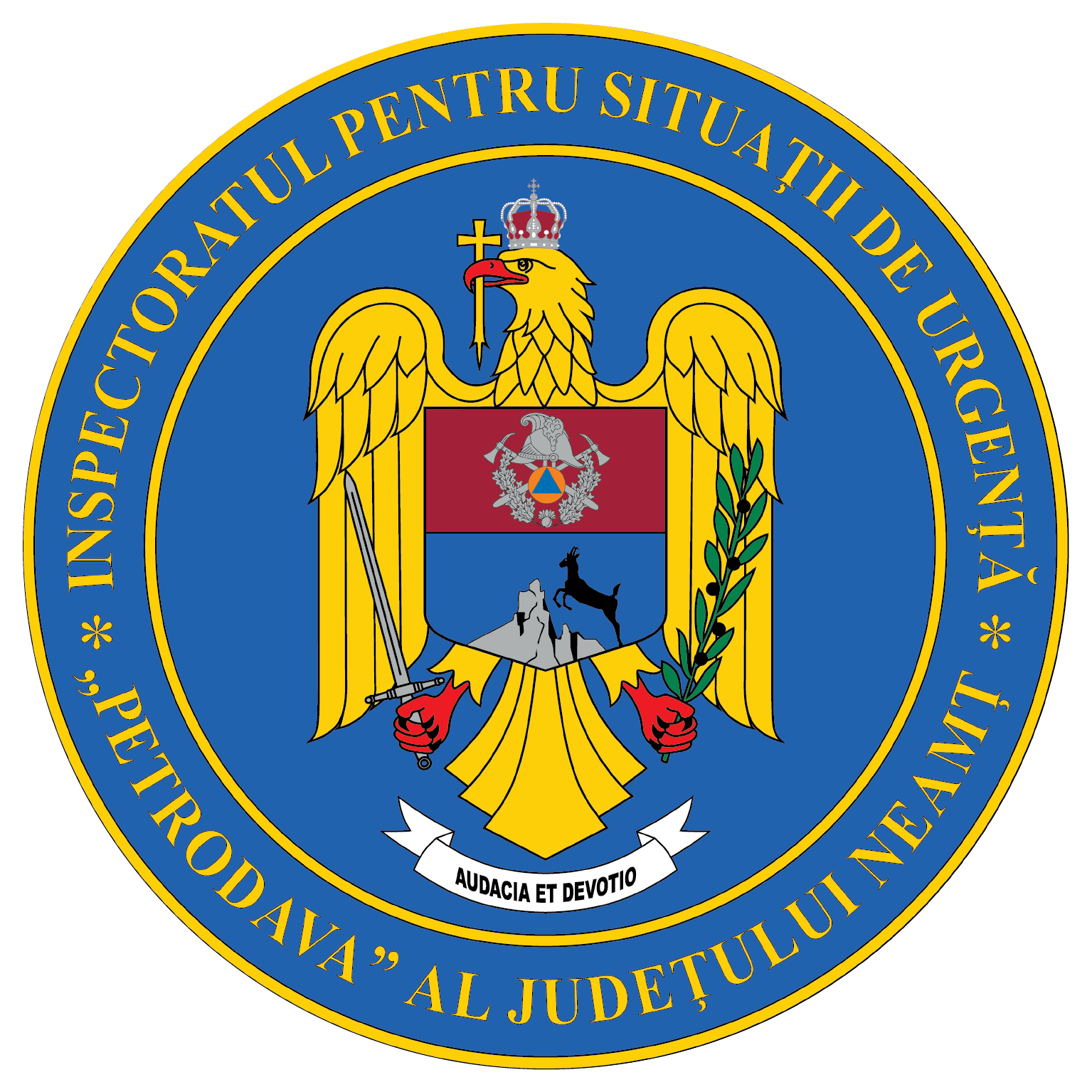 Contact: 0742025144, 0233/216.815, fax: 0233/211.666Email: relatii.publice@ijsunt.roTip cauză de incendiu20192020DinamicaAccident urmat de incendiu011Acțiune intenționată395011Alte împrejurări121Aparate electrice sub tensiune nesupravegheate8102Autoaprindere sau reacții chimice32-1Cenușă, jar și scântei de la sistemele de încălzit22231Coș, burlan  de fum defect sau necurățat667610Defecțiuni tehnice de exploatare141-13Echipamente electrice improvizate6126Foc deschis în spații închise21232Focul deschis4637-9Fumatul35350Instalații electrice defecte1001033Jocul copiilor cu focul1413-1Mijloace de încălzire improvizate108-2Mijloace de încălzire nesupravegheate2013-7Nereguli organizatorice21-1Scântei mecanice, electrostatice sau frecare671Scurgeri (scăpări) de produse inflamabile116-5Sisteme de încălzire defecte7125Sudură594Trăsnet și alte fenomene naturale110TOTAL4404477